ЗАКРЫТОЕ АКЦИОНЕРНОЕ ОБЩЕСТВО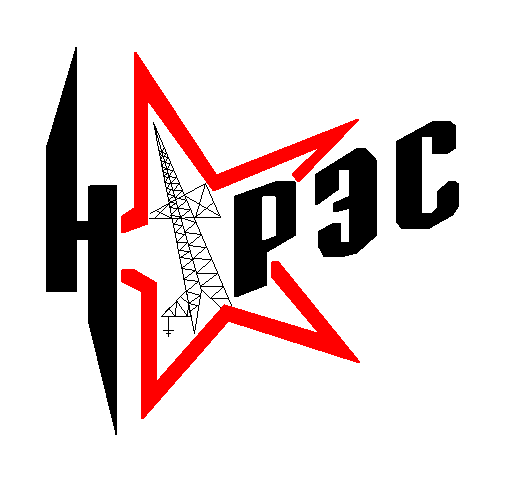 «НЕРЮНГРИНСКИЕ РАЙОННЫЕ ЭЛЕКТРИЧЕСКИЕ СЕТИ»( ЗАО «НРЭС» )Генеральный директор Мамруков Николай Михайлович678960 Республика Саха (Якутия) г. Нерюнгри ул. Комсомольская 31тел. (41147)40458                                                                                                                                                                                                                           Эл. почта nres@inbox.ru   официальный сайт  http://нрэс.рфГорячая линия: 8(41147) 4-70-79 с 9.00 до 17.00 Диспетчерская: 8(41147) 4-10-17 круглосуточно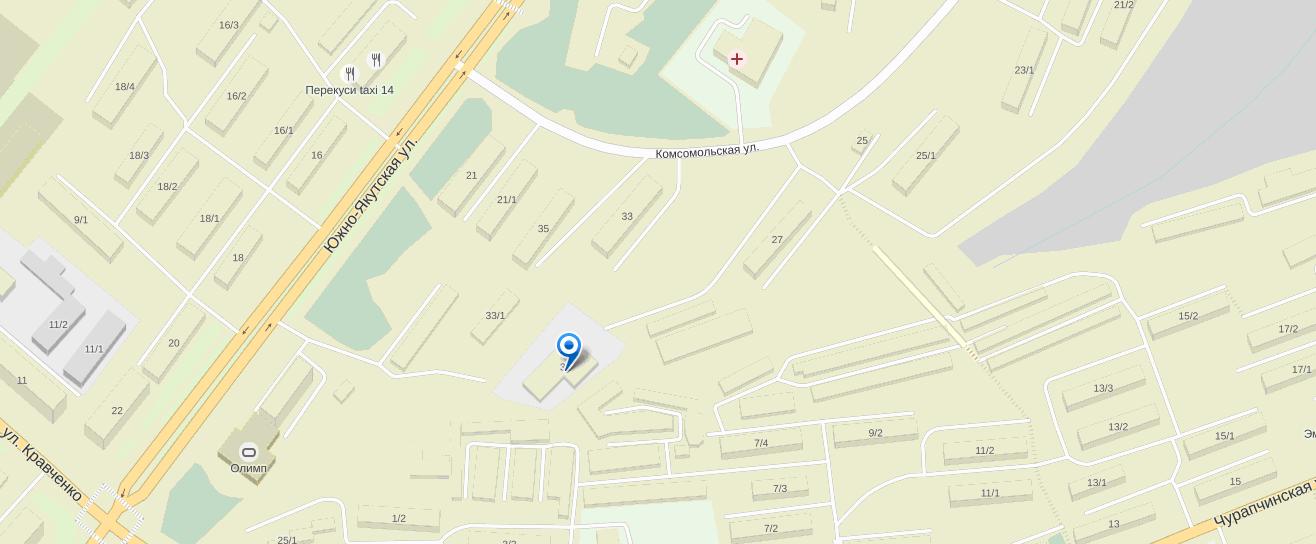 